Yellow Brick Road Projects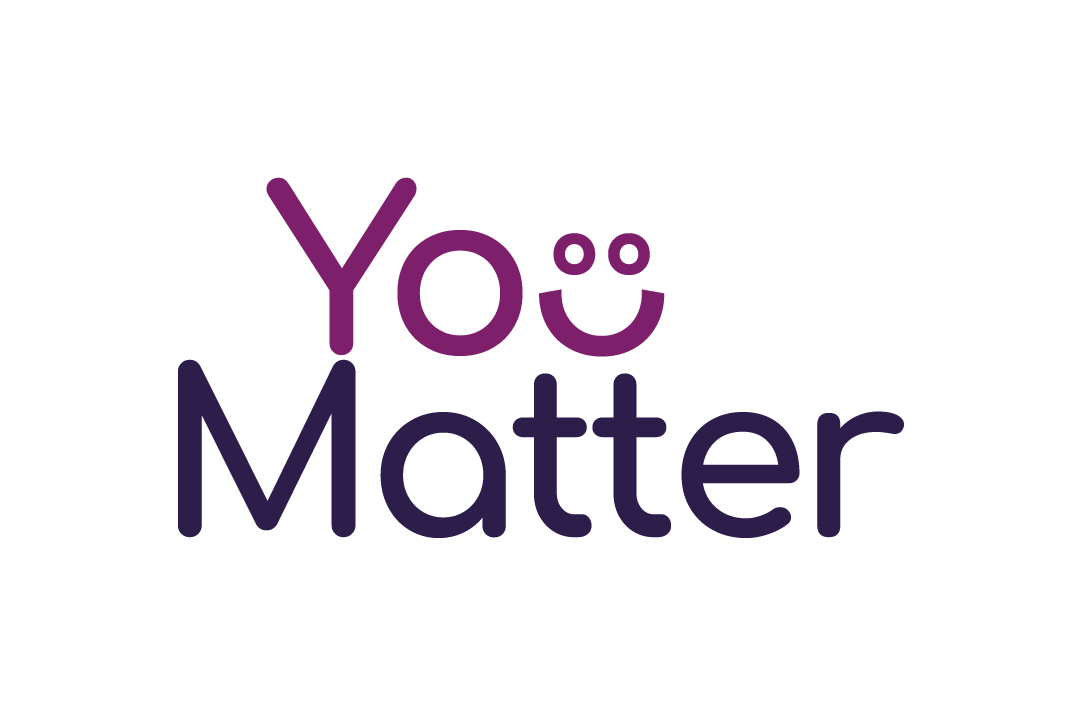 Office 29, Basepoint, Portway Industrial Estate. Andover SP10 3FGYou Matter programmesThis term we are running 6 programmes:Winchester - You Matter in the Private Rented Sector Andover - You Matter in the Private Rented Sector Havant – You Matter for local familiesEast Grinsted – You Matter In SchoolBurgess Hill - You Matter In SchoolAndover - You Matter In SchoolNext term we aim to deliver in:Hart – You Matter for MumsPortsmouth – You Matter for Southern Housing Group ResidentsRomsey – You Matter for local familiesNorth Baddesley - You Matter for local familiesSelsey - You Matter In SchoolHeadlines Yellow Brick Road Projects were nominated for a Positive Partners Award by Clarion Housing at the HAYN Room 4 Young People Achievement Event. In November 2019, Yellow Brick Road Projects celebrated 5 years as a charity with an AGM and Tea Party held at Andover Guiildhall. We were delighted that our learners were in attendance, other guests included the Mayor and Mayoress and lots of valued partners and supporters from local agencies. We trained 6 new tutors, who can now deliver You Matter. Welcome Denise, Vince, Anne Clare, Jamie, Susannah and Naomi, we are delighted to have you on board!! In December 2019, Abi took part in the Portsmouth Coastal Waterside Marathon and raised £725 for Yellow Brick Road Projects. Thank you for everyone who supported by sponsoring and cheering along on the day. Yellow Brick Road Projects are a trauma informed service; making an assumption that everyone we meet has experienced trauma and supporting learners with compassion and flexibility to uncover their seams of gold. In January 2020 staff undertook a Trauma Informed training session. Yellow Brick Road Projects are now a Real Living Wage employer – ‘we believe in a fair day’s pay for a hard day’s work’  www.livingwage.org.uk  We have a new partnership with Centrepoint. As a result there is a range of training we can access plus fantastic opportunities for our learners to obtain bursaries to education and training, and free legal advice. Four of our Andover learners have just completed the Inspiring Enterprise programme with ActionHampshire. They are moving to work with mentors to develop their social enterprise ideas. Well done!!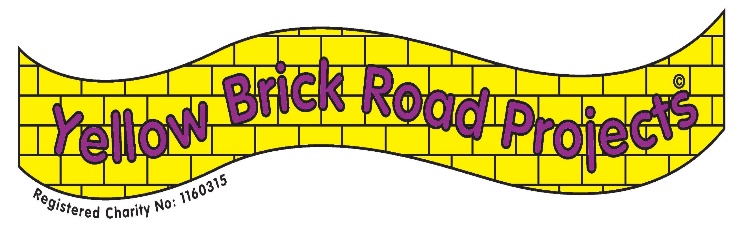 Spring Term 2020 NewsletterWelcome to the Yellow Brick Road Projects Spring newsletter.Happy Reading!!Abi, Siobhan, Karen, Tanya, Tara and Hilary